Name des Kindes:	 Geburtsdatum:		Name der Eltern:  	Wohnadresse:			Kontakt (Telefon/Mail):	Muttersprache:		Klassenlehrperson: 	Kontakt (Telefon/Mail):	IF-IS-Lehrperson:	Kontakt (Telefon/Mail):	Klassenstufe:		Schulhaus: 		Anmeldegrund: Welche Problematik bewegt Sie zur Anmeldung und welche Erwartungen verbinden Sie mit ihr? Vorangegangene Untersuchungen: Medizinische, psychologische oder anderweitige Abklärungen im Zusammenhang mit der aktuellen Thematik? Ggf. wann und bei wem?Bisherige oder aktuelle Therapie- oder Förderangebote (z.B. Früherziehung, Logopädie, Integrative Förderung, Physiotherapie)? Ggf. wann bzw. wie lange und bei wem?Bitte schildern Sie kurz Ihre Eindrücke bezüglich der folgenden Bereiche:Emotional- / Sozialverhalten (zuhause und / oder in der Schule)?Spiel- und Arbeitsverhalten (Konzentration, Ausdauer, Tempo)?Bewegungsverhalten / Grobmotorik (Turnen, Spiel- und Pausenplatz)? Fein- und Grafomotorik (Werken, Basteln, Zeichnen, Schreiben)?Anmeldung erfolgt durch
Name: 		Telefon: 	Funktion (bitte ankreuzen):	Erziehungsberechtigte		Lehrperson	          
Schuldienste				Andere		 
Für Fremdsprachige: Dolmetscherdienst erforderlich?    Eltern:     ja	 		nein	  Kind:       ja			nein	Die Eltern bzw. die Erziehungsberechtigten des Kindes sind mit dieser Anmeldung einverstanden und bestätigen dies mit ihrer Unterschrift.Ort und Datum:		Unterschrift:		…………………………………………………………….Bitte senden Sie diese von den Eltern bzw. Erziehungsberechtigten unterschriebe Anmeldung entweder per Post oder Mail an die folgende Adresse:Post:	Schuldienstsekretariat, Hauptgasse 13, 6130 WillisauMail:	schuldienstsekretariat@vwil.chHerzlichen Dank!Wir werden Ihnen den Eingang dieser Anmeldung schriftlich bestätigen und uns so schnell wie möglich zu einer Terminvereinbarung mit den Eltern / Erziehungsberechtigten in Verbindung setzen.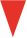 PsychomotoriktherapieSchlossstrasse 4 | 6130 WillisauMätteliguetstrasse 1 | 6105 Schachenpsychomotorik@vwil.chSchuldienste | Sekretariat   Hauptgasse 13 | 6130 Willisauschuldienstsekretariat@vwil.chschuldienste.willisau.ch
